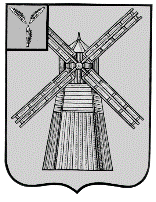 СОБРАНИЕ ДЕПУТАТОВПИТЕРСКОГО МУНИЦИПАЛЬНОГО РАЙОНАСАРАТОВСКОЙ ОБЛАСТИРЕШЕНИЕс.Питеркаот 25 декабря 2023 года                     					    №5-8О принятии части полномочий по решению вопросов местного значения органов местного самоуправления Алексашкинского, Мироновского, Малоузенского, Нивского, Новотульского муниципальных образований Питерского муниципального района в 2024 годуВ соответствии с  частью 4 статьи 15 Федерального закона от 6 октября 2003 года N131- ФЗ «Об общих принципах организации местного самоуправления в Российской Федерации», решением Совета Новотульского муниципального образования от  8 декабря 2023 года №54-2 «О заключении Соглашения  с администрацией Питерского муниципального района о передаче полномочий, отнесенных к компетенции органов местного самоуправления поселения», решением Совета Мироновского муниципального образования от 13 декабря 2023 года №16-1 «О заключении соглашения  с администрацией Питерского муниципального района Саратовской области о передаче полномочий»,  решением Совета Нивского  муниципального образования от 13 декабря 2023 года №51-7 «О заключении соглашения  с администрацией Питерского муниципального района Саратовской области о передаче полномочий, отнесенных к компетенции органов местного самоуправления поселения», решением Совета Алексашкинского муниципального образования от 13 декабря 2023 года №33-1 «О заключении соглашения  с администрацией Питерского муниципального района о передаче полномочий, отнесенных  к компетенции органов местного самоуправления поселения», решением Совета Малоузенского муниципального образования от 08 декабря 2023 года № 52-1 «О заключении Соглашения  с администрацией Питерского муниципального района Саратовской области о передаче полномочий, отнесенных к компетенции органов местного самоуправления поселения», руководствуясь Уставом Питерского муниципального района, Собрание депутатов Питерского муниципального района РЕШИЛО:Принять осуществление полномочий, отнесенных к компетенции органов местного самоуправления Алексашкинского, Мироновского, Малоузенского, Нивского, Новотульского муниципальных образований Питерского муниципального района, на срок с 1 января 2024 года по 31 декабря 2024 года, по решению следующих вопросов местного значения: Составление и исполнение бюджета поселения;  Создание условий для организации досуга и обеспечения жителей поселения услугами организаций культуры.2. Рекомендовать администрации Питерского муниципального района заключить соглашения с органами местного самоуправления Алексашкинского, Мироновского, Малоузенского, Нивского, Новотульского муниципальных образований Питерского муниципального района о передаче части полномочий органов местного самоуправления вышеуказанных муниципальных образований по решению вопросов местного значения органам местного самоуправления Питерского муниципального района, указанных в пункте 1 настоящего решения.3. Настоящее решение вступает в силу с момента официального опубликования.4. Контроль       за       исполнением       настоящего       решения       возложить на комиссию Собрания депутатов Питерского муниципального района по вопросам социальной сферы, местного самоуправления, соблюдения законности и охраны общественного порядка.Председатель Собрания депутатов Питерского муниципального районаГлава Питерского муниципального района                                     В.П.Андреев                                   Д.Н.Живайкин